Social and Developmental History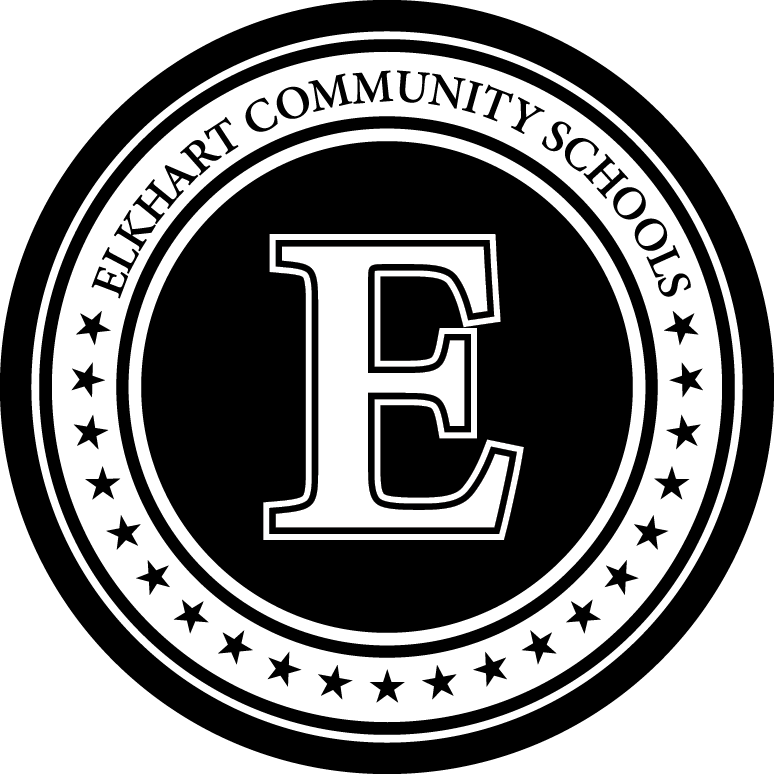 Date:		School:	ID#:   		Grade:    		The following information is considered confidential.  Please answer all questions as well as you can.Identifying InformationIdentifying InformationIdentifying InformationIdentifying InformationChild’s name:Date or birth and current age:DOB:                                                                          Age: DOB:                                                                          Age: DOB:                                                                          Age: Gender and race:Gender:                                                                      Race: Gender:                                                                      Race: Gender:                                                                      Race: Person completing form:Name:                                                                         Do you have legal custody? Yes   NoName:                                                                         Do you have legal custody? Yes   NoName:                                                                         Do you have legal custody? Yes   NoFamily InformationFamily InformationFamily InformationFamily InformationHome address:Street address:                                                           Apt/lot #: City:                                                    State:               Zip code:      County:                                                                       Street address:                                                           Apt/lot #: City:                                                    State:               Zip code:      County:                                                                       Street address:                                                           Apt/lot #: City:                                                    State:               Zip code:      County:                                                                       Phone number(s) and email address:Home:                                                            Cell:Work:                                                             Email address:Home:                                                            Cell:Work:                                                             Email address:Home:                                                            Cell:Work:                                                             Email address:Biological Parents or Guardian InformationBiological Parents or Guardian InformationBiological Parents or Guardian InformationBiological Parents or Guardian InformationParent/GuardianFemale name:Relationship: Biological Mother Step-Mother Adoptive Mother Grandmother Other relative UnrelatedMale name:Relationship: Biological Father Step-Father Adoptive Father Grandfather Other relative UnrelatedAge:                Education:                            Occupation: Work title:                                                     Employer: Lives in the home?    Yes     NoIf not biological mother: Age:                 Education:                             Occupation: Work title:                                                       Employer: Age:                 Education:                             Occupation: Work title:                                                       Employer: Lives in the home?    Yes     NoIf not biological father: Age:                 Education:                             Occupation: Work title:                                                       Employer: Age:                Education:                            Occupation: Work title:                                                     Employer: Lives in the home?    Yes     NoIf not biological mother: Age:                 Education:                             Occupation: Work title:                                                       Employer: Age:                 Education:                             Occupation: Work title:                                                       Employer: Lives in the home?    Yes     NoIf not biological father: Age:                 Education:                             Occupation: Work title:                                                       Employer: Age:                Education:                            Occupation: Work title:                                                     Employer: Lives in the home?    Yes     NoIf not biological mother: Age:                 Education:                             Occupation: Work title:                                                       Employer: Age:                 Education:                             Occupation: Work title:                                                       Employer: Lives in the home?    Yes     NoIf not biological father: Age:                 Education:                             Occupation: Work title:                                                       Employer: The child is:  Natural                    Adopted                   Other Natural                    Adopted                   Other Natural                    Adopted                   OtherThe child’s parents are: Married                   Divorced                   Separated                Never married Married                   Divorced                   Separated                Never married Married                   Divorced                   Separated                Never marriedPlease list all siblings, including full, half and step-siblings.Name:                                                     Age:                                      Living with child?  Yes    NoName:                                                     Age:                                      Living with child?  Yes    NoName:                                                     Age:                                      Living with child?  Yes    NoName:                                                     Age:                                      Living with child?  Yes    NoName:                                                     Age:                                      Living with child?  Yes    NoName:                                                     Age:                                      Living with child?  Yes    NoName:                                                     Age:                                      Living with child?  Yes    NoName:                                                     Age:                                      Living with child?  Yes    NoName:                                                     Age:                                      Living with child?  Yes    NoName:                                                     Age:                                      Living with child?  Yes    NoName:                                                     Age:                                      Living with child?  Yes    NoName:                                                     Age:                                      Living with child?  Yes    NoName:                                                     Age:                                      Living with child?  Yes    NoName:                                                     Age:                                      Living with child?  Yes    NoName:                                                     Age:                                      Living with child?  Yes    NoPlease list anyone else living in the home and relationship to the child.Name:                                                                                 Relationship: Name:                                                                                 Relationship: Name:                                                                                 Relationship: Name:                                                                                 Relationship: Name:                                                                                 Relationship: Name:                                                                                 Relationship: Name:                                                                                 Relationship: Name:                                                                                 Relationship: Name:                                                                                 Relationship: Are there any significant stressors or pressures on the family? Explain if yes.Primary language spoken by student:Other languages spoken in the home:Pregnancy and Birth HistoryPregnancy and Birth HistoryPregnancy and Birth HistoryPregnancy and Birth HistoryMother’s age for this pregnancy and number of this pregnancy.Age:                             This pregnancy was:  1st          2nd         3rd         4th         5thAge:                             This pregnancy was:  1st          2nd         3rd         4th         5thAge:                             This pregnancy was:  1st          2nd         3rd         4th         5thDid the child’s mother have any health problems during her pregnancy? Explain if yes. No   Yes:  No   Yes:  No   Yes: The baby was born: Full-term        Premature:                   weeks early              LateBirth weight:                    lbs.                 oz. Full-term        Premature:                   weeks early              LateBirth weight:                    lbs.                 oz. Full-term        Premature:                   weeks early              LateBirth weight:                    lbs.                 oz.Did the baby breathe on his/her own right away? Yes  No Yes  No Yes  NoAPGAR scores:One minute:                         Five minutes: One minute:                         Five minutes: One minute:                         Five minutes: Were any delivery complications or birth defects noted? Explain if yes. No   Yes:  No   Yes:  No   Yes: Where forceps or suction used in the delivery? Yes  No Yes  No Yes  NoHow soon after birth was the baby discharged from the hospital?Any problems in the first year of life? Explain if yes. No   Yes:  No   Yes:  No   Yes: Did the baby have to return to the hospital during his/her first year of life? Explain if yes. No  Yes:  No  Yes:  No  Yes: Developmental HistoryDevelopmental HistoryDevelopmental HistoryDevelopmental HistoryMotor SkillsAt what age did the child:Sit up:                       Crawl:                             Walk: Sit up:                       Crawl:                             Walk: Sit up:                       Crawl:                             Walk: Was the child slow to develop motor skills or awkward in comparison to his/her siblings? Yes  No Yes  No Yes  NoHandedness: Right            Left            Both Right            Left            Both Right            Left            BothHas the child ever had occupational therapy (OT) or physical therapy (PT)? Explain if yes. No  Yes:  No  Yes:  No  Yes: Language SkillsAt what age did the child:Speak first word:                        Put 2-3 words together: Speak first word:                        Put 2-3 words together: Speak first word:                        Put 2-3 words together: Any history of poor sucking, problems chewing, or late drooling? Explain if yes. No   Yes:  No   Yes:  No   Yes: Any history of speech delays or problems (e.g., difficult to understand, stuttering)? Explain if yes. No  Yes:  No  Yes:  No  Yes: Has the child ever had speech language therapy? Explain if yes. No   Yes: 	 No   Yes: 	 No   Yes: 	ToiletingWhen was the child toilet trained?For urination:                       For bowel movements: For urination:                       For bowel movements: For urination:                       For bowel movements: Any problems with bed wetting, daytime urine accidents, or soiling? Explain if yes. No   Yes:  No   Yes:  No   Yes: Temperament & Social DevelopmentAs a baby, was he/she easy to comfort or soothe? Yes  No Yes  No Yes  NoDid the baby have colic? Yes  No Yes  No Yes  NoAny trouble getting along with other children his/her age? Does the child have any difficulties getting or keeping friends? Explain if yes. No   Yes:  No   Yes:  No   Yes:  No   Yes:  No   Yes:  No   Yes: The child gets along best with (check all that apply): Same age     Younger    Older     Adults Same age     Younger    Older     Adults Same age     Younger    Older     AdultsWhich of the following best describes the child in social interactions? Does not hesitate to join in play with a group of children.     Is sometimes hesitant to join in playing with other children, but does so when encouraged.    Hardly ever plays with other children, but instead prefers to play by him/herself.     Only interacts with family members. Does not typically seek out social interactions at all. Does not hesitate to join in play with a group of children.     Is sometimes hesitant to join in playing with other children, but does so when encouraged.    Hardly ever plays with other children, but instead prefers to play by him/herself.     Only interacts with family members. Does not typically seek out social interactions at all. Does not hesitate to join in play with a group of children.     Is sometimes hesitant to join in playing with other children, but does so when encouraged.    Hardly ever plays with other children, but instead prefers to play by him/herself.     Only interacts with family members. Does not typically seek out social interactions at all.Child/Family Medical HistoryChild/Family Medical HistoryChild/Family Medical HistoryChild/Family Medical HistoryDate of last physical exam: Less than 6 months ago   6 – 12 months ago    1 – 2 yrs ago     More than 2 yrs ago Less than 6 months ago   6 – 12 months ago    1 – 2 yrs ago     More than 2 yrs ago Less than 6 months ago   6 – 12 months ago    1 – 2 yrs ago     More than 2 yrs agoAny problems with vision or hearing? Explain if yes. No   Yes:  No   Yes:  No   Yes: Has the child ever had problems with recurrent ear infections?Has the child had surgery to place tubes in ears? Give details if yes. No   Yes:  No   Yes:  No   Yes:  No   Yes:  No   Yes:  No   Yes: Has the child had any serious illness or injuries? None   List incidents with dates:  None   List incidents with dates:  None   List incidents with dates: Describe any head injuries (e.g., date, what happened, changes in behavior after the injury).List any hospitalizations or surgeries None             List hospitalizations with dates:  None             List hospitalizations with dates:  None             List hospitalizations with dates: Has the child ever had:(check all that apply) Seizures or epilepsy     Tics/twitching    Lead poisoning     Loss of consciousness Exposures to toxins      Asthma              Allergies Seizures or epilepsy     Tics/twitching    Lead poisoning     Loss of consciousness Exposures to toxins      Asthma              Allergies Seizures or epilepsy     Tics/twitching    Lead poisoning     Loss of consciousness Exposures to toxins      Asthma              AllergiesWhat medications (if any) have been used to address these concerns in the past?Medication:                                         Dosage:                                     How often:Medication:                                         Dosage:                                     How often:Medication:                                         Dosage:                                     How often:Medication:                                         Dosage:                                     How often:Medication:                                         Dosage:                                     How often:Medication:                                         Dosage:                                     How often:Medication:                                         Dosage:                                     How often:Medication:                                         Dosage:                                     How often:Medication:                                         Dosage:                                     How often:Medication:                                         Dosage:                                     How often:Medication:                                         Dosage:                                     How often:Medication:                                         Dosage:                                     How often:Current  medications, dosage, and reason:Medication:                                         Dosage:                                    How often:                    Reason:Medication:                                         Dosage:                                   How often:Reason:Medication:                                         Dosage:                                  How often:Reason:Medication:                                         Dosage:                                 How often:Reason:Medication:                                         Dosage:                                    How often:                    Reason:Medication:                                         Dosage:                                   How often:Reason:Medication:                                         Dosage:                                  How often:Reason:Medication:                                         Dosage:                                 How often:Reason:Medication:                                         Dosage:                                    How often:                    Reason:Medication:                                         Dosage:                                   How often:Reason:Medication:                                         Dosage:                                  How often:Reason:Medication:                                         Dosage:                                 How often:Reason:Has the child ever had a problem with: Inappropriate/deficient social skills Abdominal pains/vomiting Headaches Sleep difficulties Eating difficulties Aggression Noncompliance at home Depressed or sullen mood Impulsivity or hyperactivity    Temper tantrums Anxiety/worry Clumsiness Self-injurious behavior Forgetfulness Noncompliance at school Suicidal feelings or actions Impulsivity or hyperactivity    Temper tantrums Anxiety/worry Clumsiness Self-injurious behavior Forgetfulness Noncompliance at school Suicidal feelings or actionsSocial History UpdateSocial History UpdateSocial History UpdateSocial History UpdateCheck the following behaviors that describe the child: Self-conscious Feels inferior Short attention span Fails to finish tasks Argues, quarrels Unusual fears Daydreams Lacks self-confidence Brags, boasts Distractible Self-conscious Feels inferior Short attention span Fails to finish tasks Argues, quarrels Unusual fears Daydreams Lacks self-confidence Brags, boasts Distractible Restless    Impulsive Concerned with bodily changes    Overexcited easily Sulks and pouts Rapid mood swings    Overactive    Listless    Changeable    Bullying others    Being bullied  Check factors affecting family: Blended family problems Unemployed Divorce/separation Frequent moves Incarcerations                                     Blended family problems Unemployed Divorce/separation Frequent moves Incarcerations                                     Parent-child conflict    Sibling conflict Custody problems Parent conflictDescribe significant events of concerns affecting your child:Do any family members have a history of problems learning? Explain if yes. No   Yes: 	 No   Yes: 	 No   Yes: 	Does anyone in the family have a problem similar to the child’s? Explain if yes. No   Yes: 	 No   Yes: 	 No   Yes: 	Has your child ever had contact with a psychiatrist, psychologist, clinic or private agency? Explain if yes.Has your child ever had an evaluation? No   Yes: 	 Yes   No               Does the school have a copy of the evaluation:  Yes   No                No   Yes: 	 Yes   No               Does the school have a copy of the evaluation:  Yes   No                No   Yes: 	 Yes   No               Does the school have a copy of the evaluation:  Yes   No               Is there any family history of mental health problems? Describe if yes. No   Yes: 	 No   Yes: 	 No   Yes: 	Describe the child’s attitude toward school?Describe the child’s choice of friends (how many, what age, do they get along well)?What are your child’s activities when not in school?List your child’s chores and responsibilities at home.What are your goals for your child’s future?Consulting Professionals & Other ProfessionalsConsulting Professionals & Other ProfessionalsConsulting Professionals & Other ProfessionalsConsulting Professionals & Other ProfessionalsPlease list all others involved in the child’s care, including physicians, psychologists, social workers, therapists, DCS case workers, or probation officers:Name/Profession:                                 Nature of their involvement:Name/Profession:                                 Nature of their involvement:Name/Profession:                                 Nature of their involvement:Child’s Strengths/WeaknessesChild’s Strengths/WeaknessesChild’s Strengths/WeaknessesChild’s Strengths/WeaknessesPlease use this space to note the child’s strengths: Please use this space to note the child’s weaknesses: Please use this space to note any additional comments: Current Preschool InformationCurrent Preschool InformationCurrent Preschool InformationCurrent Preschool InformationName of preschool attending:Child attends school: Full time   Part timeNumber of days per week: What time of day: Full time   Part timeNumber of days per week: What time of day: Full time   Part timeNumber of days per week: What time of day: